ЧАСТЬ IIТекст 3Аптека под ногамиВо всём мире траволечение пользуется особой популярностью. Это и не удивительно, поскольку фитотерапия имеет, во-первых, тысячелетний опыт использования; во-вторых, минимум побочных эффектов и осложнений; а в-третьих, человек может самостоятельно собрать сырье и приготовить лекарство.Лес был первой аптекой, в которую наши древние предки обращались за лекарствами. В этой аптеке лекарства не хранятся в склянках, фарфоровых сосудах и прочих ёмкостях, а наполняют бесконечное количество живых растительных клеточек, из которых сформированы стебли, листья, корни, цветки трав, деревьев и кустарников. Многие вещества, которые  вырабатываются растительными клетками, обладают целебными свойствами: принятые внутрь или использованные наружно, они помогают больному организму справиться с недугом. Чтобы собирать лекарственные растения, необходимо представлять их внешний вид, уметь отличать от близких к ним других видов растений, знать, где они произрастают. В начале XVII века по указу Петра I был образован Аптекарский приказ и в Москве в районе осушенных болот за Сухаревой башней в целях «разведения лекарств для казённых аптек» был заложен первый в России «Аптекарский огород». Сегодня же известно около 500 тысяч видов растений, но только небольшая часть из них используется в современной медицине. Многие лекарственные растения используют в пищевой промышленности (солодка, тмин),  парфюмерной (мята, шалфей), а также в металлургии 
в качестве пенообразователя (корни солодки, споры плауна).Поисками новых препаратов растительного происхождения, выращиванием лекарственных растений, изучением их природных ресурсов и разработкой рационального режима их использования занимаются сотрудники научно-исследовательских институтов и ботанических садов.   Текст 4Текст 5(По материалам книги «Травник»)10
«Аптекарский огород» в Москве в начале XVII века был создан для научного изучения лекарственных растений проведения химических экспериментовборьбы с инфекционными заболеваниямиразведения лекарственных растений 11
В качестве пенообразователя в металлургии используютсемена тминакорень солодкилистья шалфеяцветки мяты12
Сбор лекарственных растений осуществляется и в горах. Какой  из перечисленных ниже способов пригоден в этом случае для сушки лекарственных растений?Для сушки растенияподвешивают пучками на солнечной полянераскладывают тонким слоем на камнях в тенискладывают в бумажные пакеты и хранят в тенизаворачивают в полиэтиленовую пленку13
Выберите из перечня все утверждения, соответствующие содержанию текстов 3 и 4. Обведите номера выбранных утверждений.1.	Фитотерапия наиболее широко стала применяться только в XXI веке.2.	Все известные виды лекарственных растений применяются в медицине.3.	Любая часть растения может содержать лекарственные вещества.4.	Для хранения лекарственных растений не требуется соблюдения специальных условий. 5.	Лекарственные растения можно использовать для изготовления кремов и лосьонов.Обведенные цифры запишите в ответ.Ответ: ________Ответ в виде сочетания цифр перенесите в бланк тестирования,
 не изменяя порядка их следования и без дополнительных знаков.14
 При чтении текста вам встретились слова, которые употребляются в повседневной жизни. Из содержания текста можно определить их значение.Установите соответствие между словом и его толкованием. Для каждого слова из первого столбца подберите его толкование из второго столбца, обозначенное цифрой.Запишите в таблицу выбранные цифры. Ответ в виде сочетания цифр перенесите в бланк тестирования,
 не изменяя порядка их следования и без дополнительных знаков.15
Какой признак лежит в основе классификации лекарственных растений 
в тексте 5?16
Установите соответствие между названием лекарственного растения и назначением препарата, в состав которого оно входит. Для  каждого элемента  первого столбца подберите соответствующий элемент из второго, обозначенный цифрой.           НАЗВАНИЕ                                     НАЗНАЧЕНИЕ ПРЕПАРАТА     А)  пустырник                                    1)  уменьшение кашля     Б)  мать-и-мачеха                               2)  снятие воспаления в горле      В)  зверобой                                        3) снижение артериального давления                                                                  4)  улучшение аппетитаЗапишите в таблицу выбранные цифры. Ответ в виде трёх цифр перенесите в бланк тестирования,
 не изменяя порядка их следования и без дополнительных знаков.17
При подготовке презентации проекта о лекарственных растениях Иван сделал слайд, на котором перечислил основные правила заготовки лекарственных растений. Обведите номер предложения, в котором Иван допустил ошибку.Обведенную цифру запишите в ответ.18
 На какие из перечисленных ниже вопросов НЕЛЬЗЯ ответить, используя информацию из текстов 3, 4 и 5? Обведите номера всех выбранных вопросов. 1. Какие растения называются лекарственными?2. Какими растениями можно воспользоваться, чтобы остановить кровотечение?3. Какие лекарственные растения можно использовать в качестве витаминов?4. Как правильно заготавливать целебные травы?5. Почему не все растения используются в медицине?Обведенные цифры запишите в ответ.Ответ: ________Ответ в виде сочетания цифр перенесите в бланк тестирования,
 не изменяя порядка их следования и без дополнительных знаков.С4
Сформулируйте основную мысль второго абзаца текста 3. Ответ запишите на обратной стороне бланка тестирования, обязательно указав номер задания – С4.Прочитайте небольшой текст и выполните задания С5 и С6.С5
Разбираясь в домашней аптечке, Маша обнаружила тёмную склянку с желтоватой жидкостью, но без этикетки. На коробочке, в которой хранилась склянка, сохранилось только описание препарата:Какое(-ие) из представленных в тексте 5 лекарственных растений могло(и) быть использовано(ы) для приготовления этой настойки? Обоснуйте свой выбор на основе прочитанных текстов.Ответ запишите на обратной стороне бланка тестирования, обязательно указав номер задания – С5.С6
Можно ли использовать найденную в домашней аптечке настойку для ухода за потрескавшейся кожей рук? Приведите два довода для обоснования своего мнения. Ответ запишите на обратной стороне бланка тестирования, обязательно указав номер задания – С6.Прочитайте  тексты 3, 4 и 5 и выполните задания 10 – 18 и С4 – С6. Для заданий 10-12 и 15 обведите номер правильного ответа. Обведенные цифры ответов и ответы для заданий 13, 14, 16-18 запишите в бланк тестирования справа от номера соотвествующего задания. Ответы на задания С4 – С6 запишите на обратной стороне бланка тестирования, указав номер задания.Правила заготовки и хранения лекарственных растений*Сбор трав осуществляют в чистых незагрязненных местах вдали 
от железнодорожного полотна, автомагистралей, сельскохозяйственных угодий, промышленных объектов.Сбор ведут в сухую солнечную погоду, после того как обсохла роса, примерно с 11 до 17 часов. Заготавливать лекарственные растения необходимо в то время, когда они содержат максимальное количество действующих полезных веществ (для надземных частей это период от начала цветения до образования плодов).Сушить практически все растения необходимо в тени, без доступа прямого солнечного света, в хорошо проветриваемых помещениях или под навесом.Крупные части растений, а также корни и корневища (предварительно хорошо промыв холодной водой) необходимо перед сушкой измельчить.Раскладывать сырье для сушки надо тонким слоем или пучками, подвешивая на чердаках. В этом случае необходимо следить, чтобы внутри пучка не появилась плесень. Возможно использование и  специальных сушилок, в которых температура не должна быть более +50 градусов. Высушенные растения следует хранить в хорошо закупоренных банках, в мешочках из плотной ткани или плотной бумаги. Срок хранения лекарственных растений обычно один год.Помните, что главные вредители лекарственных растений в период хранения — это влага, свет и высокая температура!*Из "Инструкции по сбору и сушке лекарственного растительного сырья" 1985г.Вяжущие, антисептические, антимикробные и противовоспалительные средстваВяжущие, антисептические, антимикробные и противовоспалительные средстваВяжущие, антисептические, антимикробные и противовоспалительные средстваВяжущие, антисептические, антимикробные и противовоспалительные средства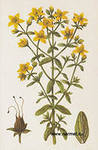  Зверобо́й (Hypericum)для профилактики и лечения стоматитов, инфицированных ран, ринита, гайморита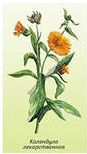 Кале́ндула(Caléndula)обладает сильно выраженными бактерицидными свойствамиЗаболевания центральной нервной системыЗаболевания центральной нервной системыЗаболевания центральной нервной системыЗаболевания центральной нервной системы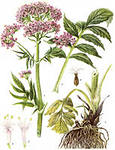 Валериа́на(Valeriána)для лечения расстройств нервной системы, тахикардии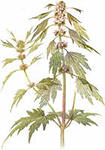 Пусты́рник(Leonúrus)положительно влияет на функцию сердца, успокаивает и понижает давлениеЗаболевания сердца и сосудовЗаболевания сердца и сосудовЗаболевания сердца и сосудовЗаболевания сердца и сосудов Боя́рышник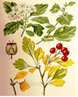 (Crataégus)для лечения или профилактики сердечных заболеваний, при постоянной усталости Ла́ндыш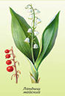 (Convallária)снижает артериаль-ное давление, применяется в качестве болеутоляющего и успокоительного средстваЗаболевания органов дыханияЗаболевания органов дыханияЗаболевания органов дыханияЗаболевания органов дыхания Ма́ть-и-ма́чеха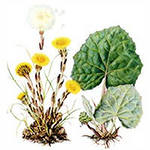 (Tussilágo)для лечения бронхиальной астмы, бронхита, воспаления лёгких Соло́дка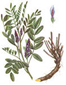 (Glycyrrhíza)обладает отхаркивающим, спазмолитическим свойствамиСЛОВОСЛОВОТОЛКОВАНИЕ СЛОВАТОЛКОВАНИЕ СЛОВАА)фитотерапия1)добытый материал, предназначенный для дальнейшей переработки в готовый продуктБ)сырьё2)народная мудрость, вобравшая в себя тысячелетний опыт использования растений3)щадящий метод лечения, основанный на применении растений и медицинских препаратов из них4)части растений – листья, корни, кора и т.д., собранные в сырую погоду            А            Б1)место произрастания указанных растений2)местонахождение активного вещества в определенной части растения3)физиологическое воздействие растения на организм человека4)наличие вещества, которое является действующим (лекарственным)АБВПравила заготовки лекарственных растений1. Чтобы собирать лекарственные растения, нужно хорошо знать,   как они выглядят.2. Собирать лекарственные растения можно только вдали от автомобильных трасс.3.  Собирать лекарственные растения можно только в сухую погоду.4. Сушить растения необходимо на солнце или на ветру.5. Высушенные растения надо хранить в плотно закупоренных банках из тёмного стекла.Состав и форма выпускаспиртовая настойка на 70% спирте (1:10); во флаконах по 50 мл.Характеристикапрозрачная жидкость желтого цвета, содержит календен, каротиноиды,  салициловую кислоту.Показания к применениюинфицированные раны, ожоги, ангина, инфекции полости рта и верхних дыхательных путей.Способ применения и дозынаружно: в виде полосканий (1 ч. ложка на стакан воды) или внутрь (как желчегонное средство) — по 10–20 капель на прием.Условия хранения препарата в прохладном, защищенном от света месте. Хранить в недоступном для детей месте.Срок годности препарата 4 года.